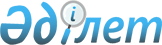 О внесении изменений в решение Шиелийского районного маслихата от 27 декабря 2019 года №49/11 "О бюджете сельского округа Кердели на 2020-2022 годы"
					
			С истёкшим сроком
			
			
		
					Решение Шиелийского районного маслихата Кызылординской области от 2 апреля 2020 года № 52/11. Зарегистрировано Департаментом юстиции Кызылординской области 2 апреля 2020 года № 7336. Прекращено действие в связи с истечением срока
      В соответствии со статьей 109-1 Кодекса Республики Казахстан от 4 декабря 2008 года "Бюджетный кодекс Республики Казахстан" и пунктом 2-7 статьи 6 Закона Республики Казахстан от 23 января 2001 года "О местном государственном управлении и самоуправлении в Республике Казахстан", Шиелийский районный маслихат РЕШИЛ:
      1. Внести в решение Шиелийского районного маслихата от 27 декабря 2019 года № 49/11 "О бюджете сельского округа Кердели на 2020-2022 годы" (зарегистрировано в Реестре государственной регистрации нормативных правовых актов за номером 7134, опубликовано в эталонном контрольном банке нормативных правовых актов Республики Казахстан от 13 января 2020 года) следующие изменения:
      пункт 1 изложить в новой редакции: 
      "1. Утвердить бюджет сельского округа Кердели на 2020 - 2022 годы согласно приложениям 1, 2 и 3, в том числе на 2020 год в следующих объемах:
      1) доходы - 135 801 тысяч тенге, в том числе: 
      налоговые поступления - 1 750 тысяч тенге;
      поступления трансфертов - 134 051 тысяч тенге;
      2) затраты - 135 801 тысяч тенге;
      3) чистое бюджетное кредитование - 0; 
      бюджетные кредиты - 0;
      погашение бюджетных кредитов - 0;
      4) сальдо по операциям с финансовыми активами - 0; 
      приобретение финансовых активов - 0;
      поступления от продажи финансовых активов государства - 0;
      5) дефицит (профицит) бюджета - 0;
      6) финансирование дефицита (использование профицита) бюджета - 0;
      поступление займов - 0; 
      погашение займов - 0; 
      используемые остатки бюджетных средств - 4 687 тысяч тенге.".
      Приложение 1 к указанному решению изложить в новой редакции согласно приложению к настоящему решению.
      2. Настоящее решение вводится в действие с 1 января 2020 года и подлежит официальному опубликованию. Бюджет сельского округа Кердели на 2020 год
					© 2012. РГП на ПХВ «Институт законодательства и правовой информации Республики Казахстан» Министерства юстиции Республики Казахстан
				
      Председатель сессии Шиелийскогорайонного маслихата

П. Маханбет

      Cекретарь Шиелийскогорайонного маслихата

Б. Сыздық
Приложение к решению Шиелийcкого районного маслихата от 2 апреля 2020 года №52/11Приложение 1 к решению Шиелийского районного маслихата от 27 декабря 2019 года №49/11
Категория
Категория
Категория
Категория
Сумма, тысяч тенге
Класс 
Класс 
Класс 
Сумма, тысяч тенге
Подкласс
Подкласс
Сумма, тысяч тенге
Наименование
Сумма, тысяч тенге
1. Доходы
135801
1
Налоговые поступления
1750
01
Подоходный налог
330
2
Индивидуальный подоходный налог
330
04
Hалоги на собственность
1120
1
Hалоги на имущество
138
3
Земельный налог
182
4
Hалог на транспортные средства
1100
4
Поступления трансфертов 
134051
02
Трансферты из вышестоящих органов государственного управления
134051
3
Трансферты из районного (города областного значения) бюджета
134051
Функциональная группа 
Функциональная группа 
Функциональная группа 
Функциональная группа 
Администратор бюджетных программ
Администратор бюджетных программ
Администратор бюджетных программ
Программа
Программа
Наименование
2. Затраты
135801
01
Государственные услуги общего характера
25048
124
Аппарат акима города районного значения, села, поселка, сельского округа
25048
001
16548
022
Капитальные расходы государственного органа
0
032
Капитальные расходы подведомоственной организаций
8500
04
Образование
70435
124
Аппарат акима города районного значения, села, поселка, сельского округа
70435
041
Реализация государственного образовательного заказа в дошкольных организациях образования
70435
 06
Социальная помощь и социальное обеспечение
4558
124
Аппарат акима города районного значения, села, поселка, сельского округа
4558
003
Оказание социальной помощи нуждающимся гражданам на дому
4558
07
Жилищно-коммунальное хозяйство
6356
124
Аппарат акима города районного значения, села, поселка, сельского округа
6356
008
Освещение улиц населенных пунктов
1137
009
Обеспечение санитарий населенных пунктов
700
011
Благоустройство и озеленение населенных пунктов
4519
08
Культура, спорт, туризм и информационное пространство
24673
124
Аппарат акима города районного значения, села, поселка, сельского округа
24673
006
Поддержка культурно-досуговой работы на местном уровне
24673
09
Прочие
4 731
124
Аппарат акима района в городе, города районного значения, поселка, села, сельского округа
4 731
040
Реализация мер по содействию экономическому развитию регионов в рамках Программы "Развитие регионов"
4 731